PRŮMYSLOVÁ REVOLUCE-doba, kdy lidskou práci nahradily stroje- vznik prvních továren- rozvoj sklářství, výroba porcelánu, důlní průmysl a cukrovarnictvíVynálezyBleskosvod vymyslel __________________________________________Parní stroj (1785)-sestrojil _______________ ve  __________________- parní stroj u nás sestrojil _____________________________________- Josef Božek sestrojil _________________( 1815) a ________________ (1817)Železnice-vlaky tažené _____________ (České Budějovice-Linec koňská dráha 1832),později parními lokomotivami.1. parní železnice (1839) - vedla přes města _______________________________Lodní doprava-parní stroj a lodní šroub Josef ResselOd 40. let 19. stol. se u nás začaly dělat první _______________________________Ruchadlo-typ pluhu, kterým se půda kypřila i obracela vymysleli _________________________________________.Šlechtici a sedláci zaváděli ______________________________________________KLASICISMUS-stavební styl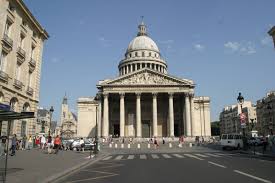 Znaky- antické sloupy- trojúhelníkový štít- jednoduchost a souměrnost                  